T.C.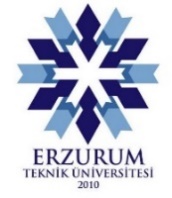 ERZURUM TEKNİK ÜNİVERSİTESİSOSYAL BİLİMLER ENSTİTÜSÜBİLİMSEL HAZIRLIK PROGRAMI DERS BELİRLEME FORMU ANA BİLİM DALI BAŞKANLIĞINA   Yukarıdaki öğrencinin Bilimsel Hazırlık Programı kapsamında alacağı dersler aşağıda belirtilmiştir.  Yukarıdaki öğrencinin transkriptinin incelenmesi sonucunda Ana Bilim Dalımızda alacağı derslere uyum sağlayabileceği anlaşıldığından bilimsel hazırlık programına tabi tutulmasına gerek görülmemiştir. Bilgilerinize arz ederim. Bilimsel Hazırlık Programı Kapsamında Alacağı Dersler Öğrenci Adı SoyadıÖğrenci NumarasıAna Bilim DalıBilim Dalı Program TürüEnstitüye Kayıt TarihiDanışman Unvanı, Adı SoyadıÖğrenci İletişim BilgileriİmzaİmzaİmzaKomisyon ÜyesiKomisyon Üyesi        Komisyon Başkanı Güz Dönemi	 Güz Dönemi	 Güz Dönemi	   Bahar Dönemi   Bahar Dönemi   Bahar Dönemi   Bahar Dönemi   Bahar DönemiDers KoduDersin AdıK/AKTSDers KoduDersin AdıDersin AdıDersin AdıK/AKTSAna Bilim Dalı Tarafından Alınması Gereken Lisansüstü Seçmeli DerslerAna Bilim Dalı Tarafından Alınması Gereken Lisansüstü Seçmeli DerslerAna Bilim Dalı Tarafından Alınması Gereken Lisansüstü Seçmeli DerslerAna Bilim Dalı Tarafından Alınması Gereken Lisansüstü Seçmeli DerslerAna Bilim Dalı Tarafından Alınması Gereken Lisansüstü Seçmeli DerslerAna Bilim Dalı Tarafından Alınması Gereken Lisansüstü Seçmeli DerslerAna Bilim Dalı Tarafından Alınması Gereken Lisansüstü Seçmeli DerslerAna Bilim Dalı Tarafından Alınması Gereken Lisansüstü Seçmeli Dersler Güz Dönemi	 Güz Dönemi	 Güz Dönemi	   Bahar Dönemi   Bahar Dönemi   Bahar Dönemi   Bahar Dönemi   Bahar DönemiDers KoduDersin AdıK/AKTSDers KoduDers KoduDersin AdıK/AKTSK/AKTS